Les HabitsLes Parties du Corps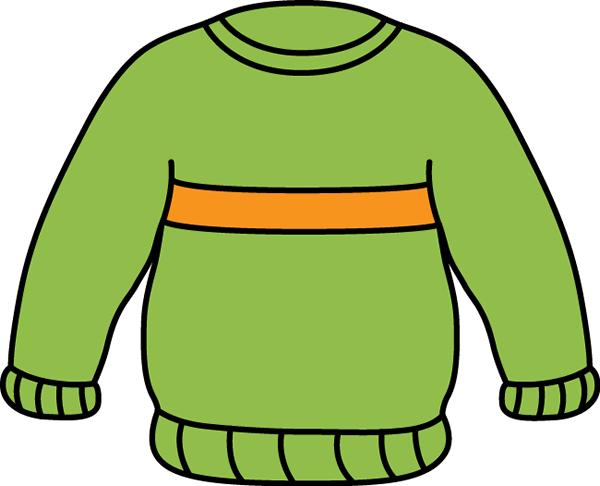 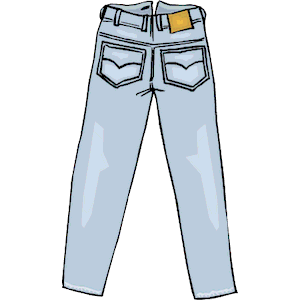 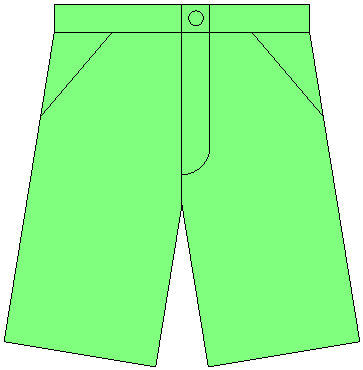 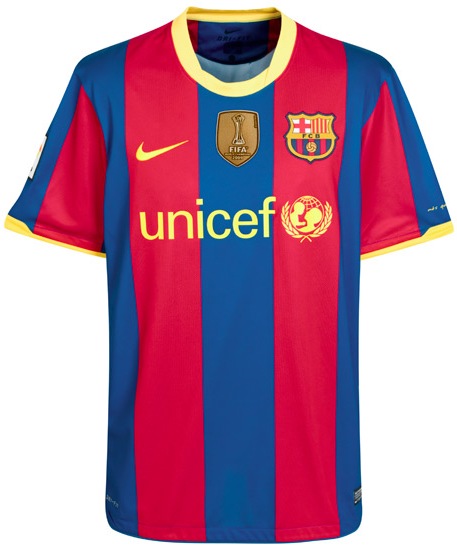 Un pullUn jeanUn shortUn t-shirt de sport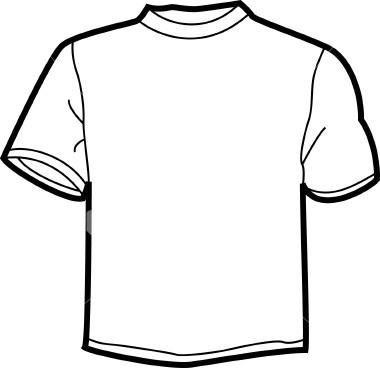 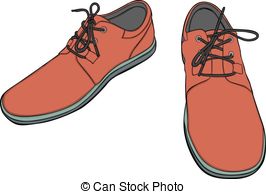 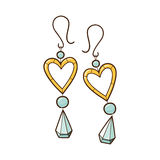 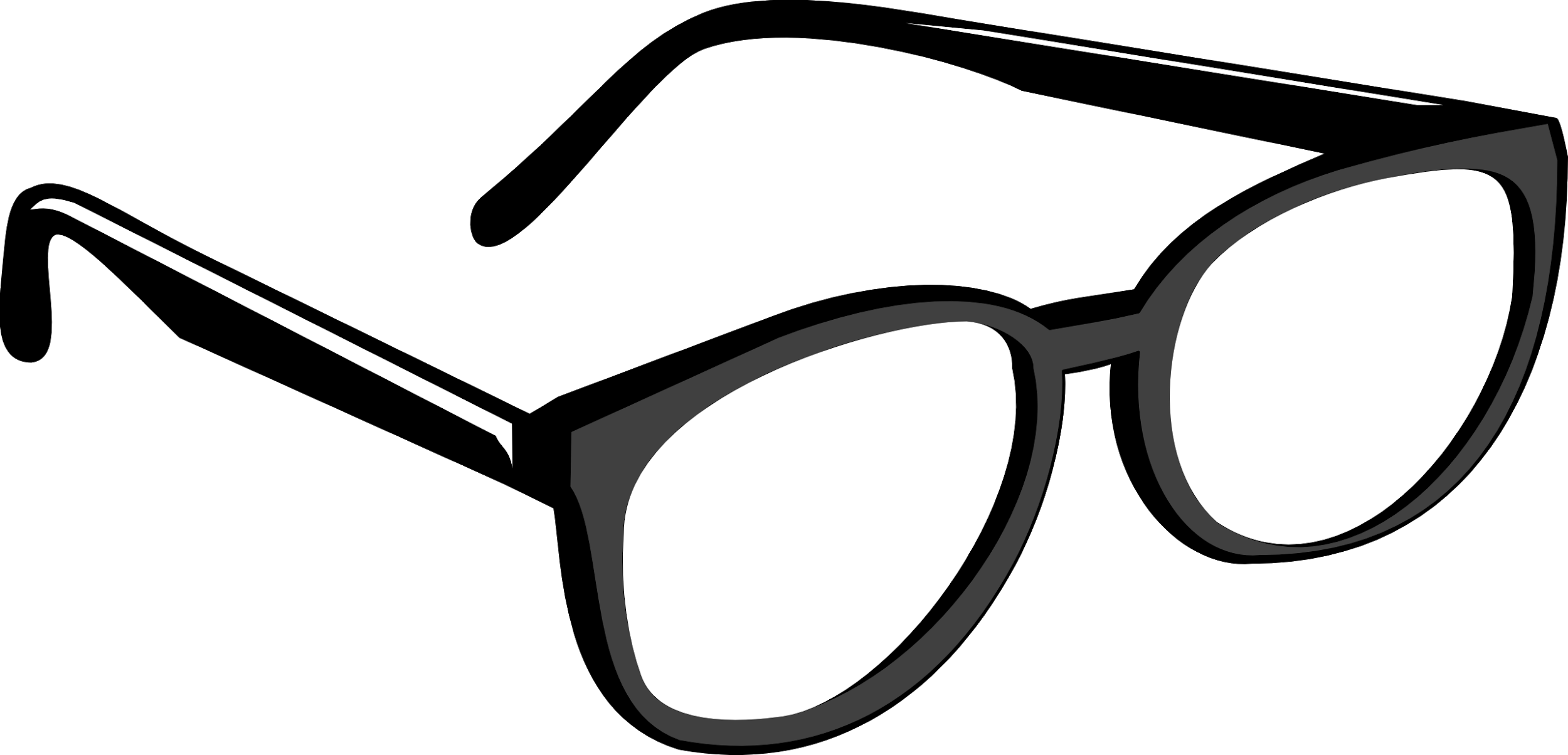 Un tee-shirt Des chaussuresDes boucles d’oreillesDes lunettes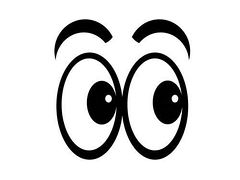 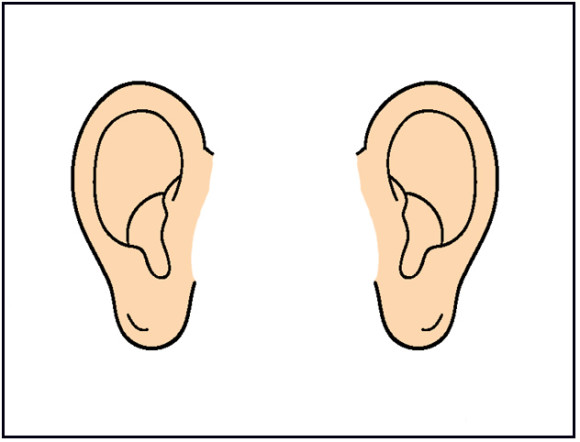 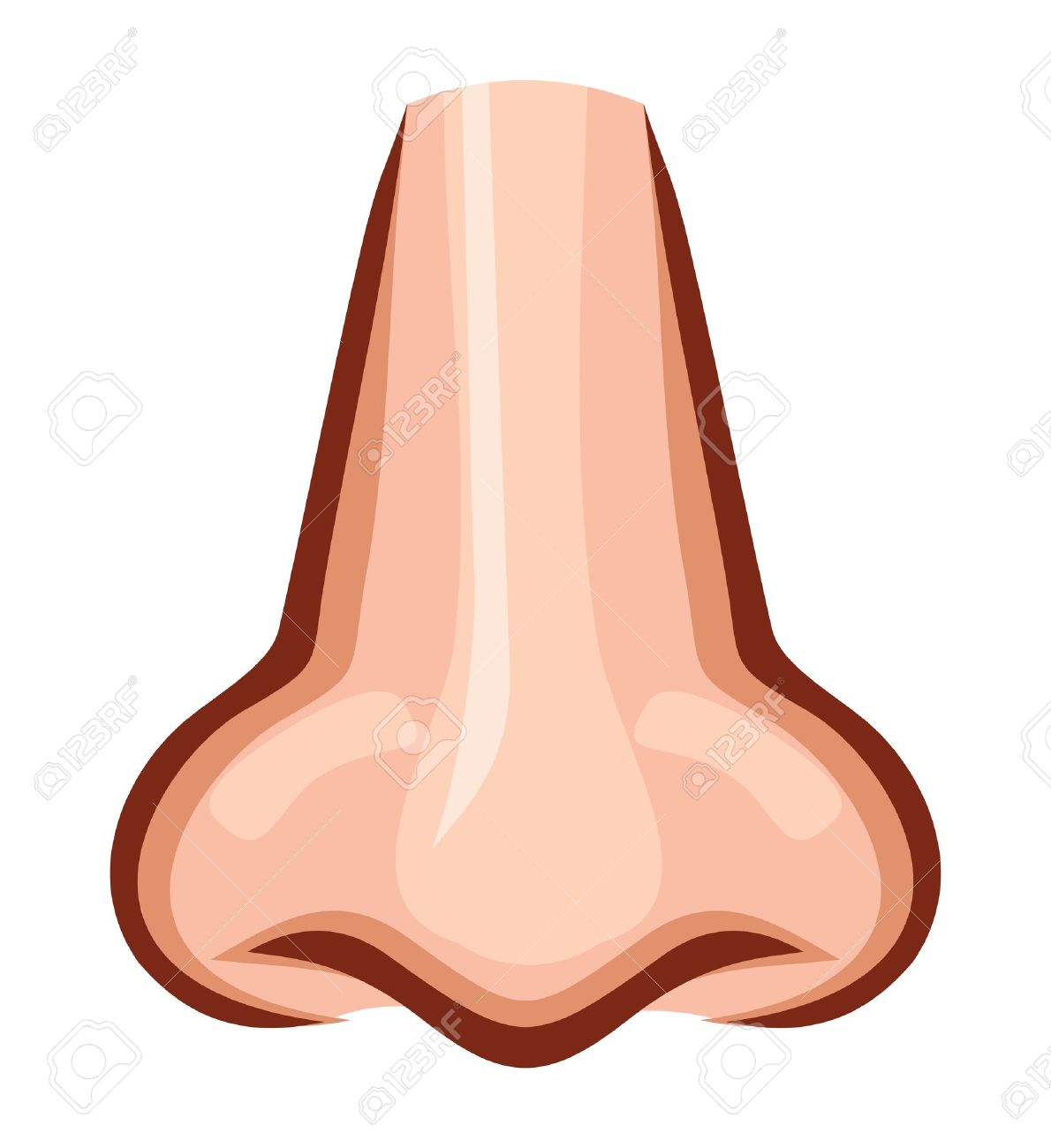 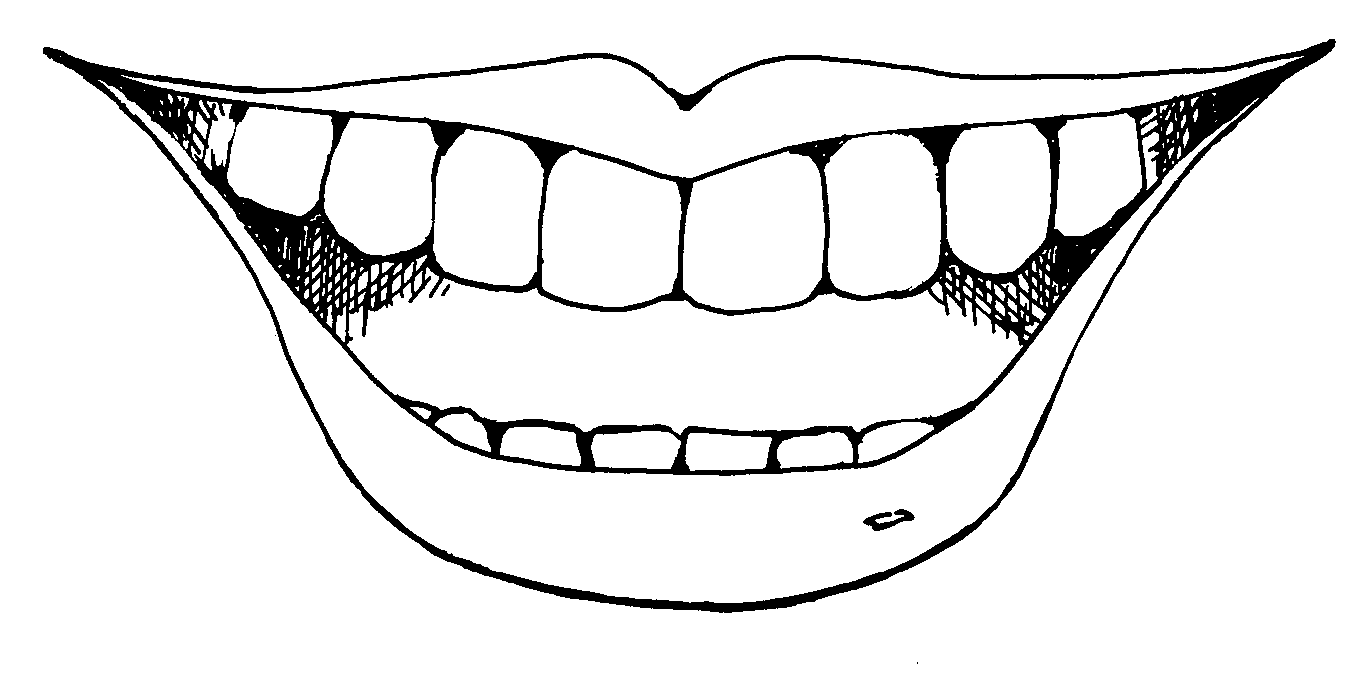 Les yeuxLes oreillesLe nezLa bouche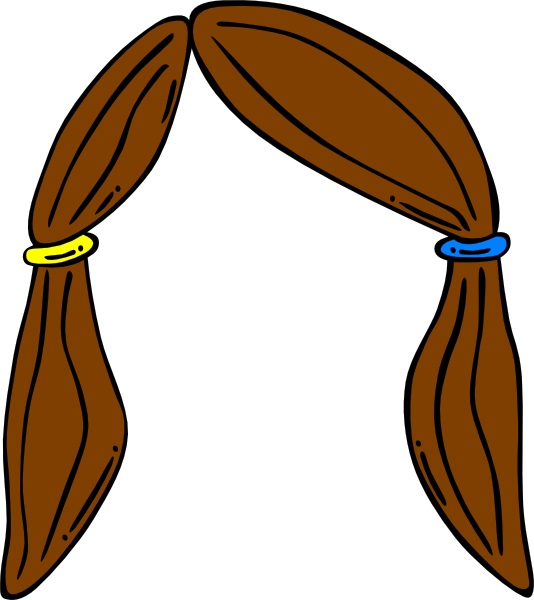 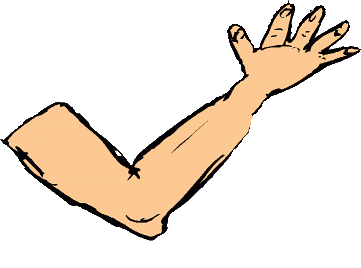 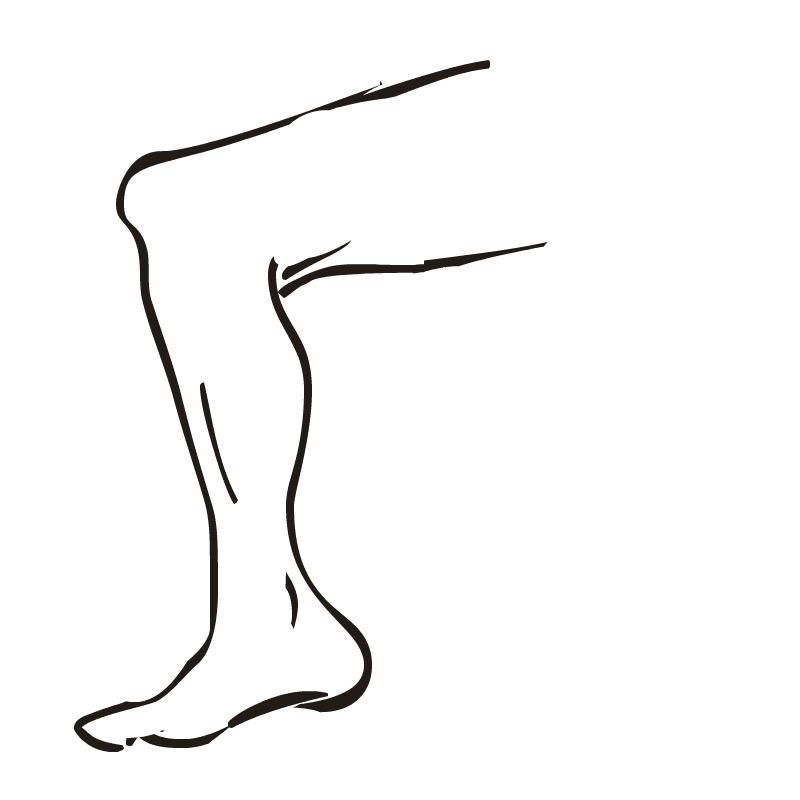 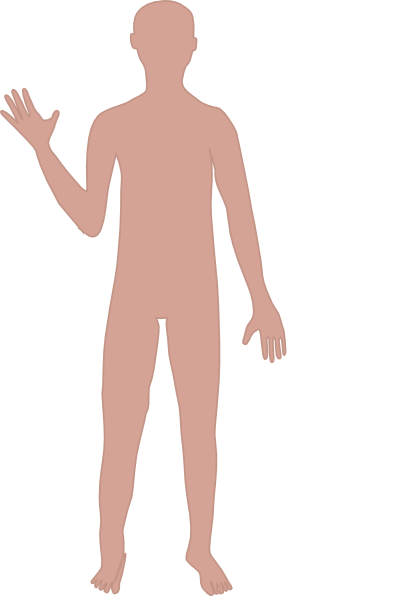 Les cheveux Le bras La jambe Le corps